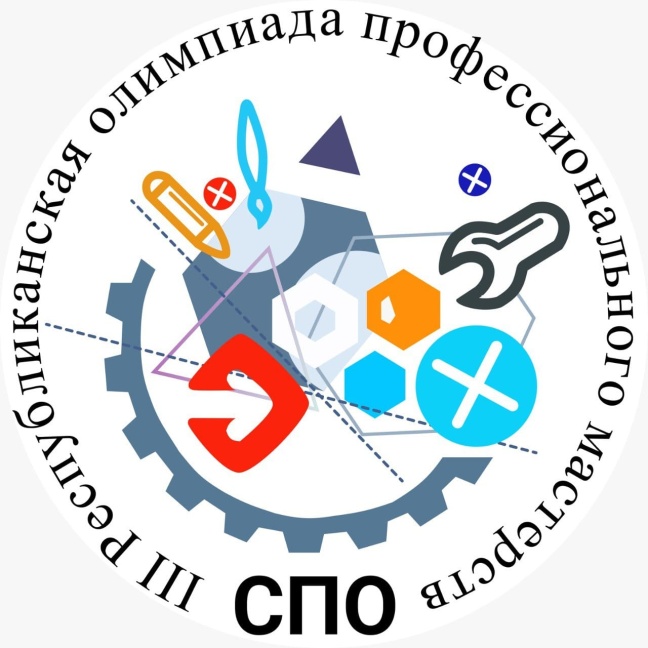  КОНКУРСНЫЕ ЗАДАНИЯдля проведения III Республиканской олимпиады профессионального мастерства обучающихся по специальностям среднего профессионального образования  профильное направление 36.00.00 Ветеринария и зоотехнияСпециальности:36.02.01 Ветеринария36.02.02. Зоотехния(Рекомендовано УМО УГС 35.00.00 Сельское, лесное и рыбное хозяйство, 36.00.00 Ветеринария и зоотехния, протокол №2 от 27.03.2023г.)г. Якутск 2023 г.Теоретическое заданиеТеоретическое задание представляет собой тестовое задание.Задание «Тестирование» состоит из теоретических вопросов, сформированных по разделам и темам.  Предлагаемое для выполнения участнику тестовое задание включает 2 части - инвариантную и вариативную, всего 40 вопросов. Максимальное время для выполнения тестового задания – 1 час (астрономический); Инвариантная часть задания «Тестирование» содержит 16 вопросов по 4 тематическим направлениям. Тематика, количество и формат вопросов по темам инвариантной части тестового задания едины для всех специальностей СПО. Тематические направления инвариантной части тестового задания: Информационные технологии в профессиональной деятельностиСистемы качества, стандартизации и сертификации  Охрана труда, безопасность жизнедеятельности, безопасность окружающей средыЭкономика и правовое обеспечение профессиональной деятельности Вариативная часть задания «Тестирование» содержит 24 вопросов по 3 тематическим направлениям. Тематика, количество и формат вопросов по темам вариативной части тестового задания формируются на основе знаний, общих для специальностей, входящих в УГС, по которой проводится Олимпиада.  Тематические направления вариативного раздела тестового задания (специфика УГС): - Анатомия и физиология животных; -  Основы зоотехнии;- Основы микробиологии.Задание «Тестирование»Инструкция выполнения задания:1. Пройдите инструктаж по технике безопасности при работе на персональном компьютере.2. На рабочем столе персонального компьютера откройте папку «Республиканская олимпиада профессионального мастерства обучающихся по УГС 36.00.00 Ветеринария и зоотехния».3. Откройте папку «Тест».4. Внимательно прочитайте вопросы, а также предлагаемые варианты ответов.5. Ответы на вопросы записывайте в бланк ответов. Не забудьте проставить на листе ответов шифр, под которым Вы участвуете в олимпиаде.6. В вопросах с выбором ответа выберите нужный вариант и запишите соответствующую букву. В вопросах с открытой формой ответов запишите ответ словами. В вопросах на установление соответствия ответ запишите в формате цифра-буква (1А, 2В, 3С и т.д.). В вопросах на установление последовательности ответ запишите в формате последовательности букв (А, В, С и т.д.).7. Отвечать на вопросы можно в любом порядке.8. После окончания работы над заданием сообщите о завершении работы членам жюри.9. Обращаем Ваше внимание, что во время выполнения задания ЗАПРЕЩЕНО использовать мобильные телефоны и нарушать тишину (разговаривать, отвлекать других участников, совещаться и т.д.). Участники, нарушившие данные правила будут удалены без права продолжения работы над заданием.Материально-техническое оснащение:1. Персональный компьютер;2. Офисный пакет приложений Microsoft Office;3. Бланк ответов;4. РучкаРезультат работы:Заполненный бланк ответов.Инвариантный раздел задания «Тестирование»Выберите правильный ответ. Какую программу можно использовать для проведения мультимедийной презентации? A. Windows Word B. Microsoft Word C. Microsoft Excel D. Microsoft PowerPointКоличественная характеристика одного или нескольких свойств продукции, составляющих её качество, рассматриваемая применительно к определенным условиям её создания и эксплуатации или потребления – это … А. КачествоB. Номенклатура показателей качестваC. Уровень качества продукцииD. Показатель качества продукцииСрок проведения специального расследования несчастного случая на производстве, в результате которого один или несколько пострадавших получили легкие повреждения здоровья составляет … А. 3 сутокB. 5 сутокC. 10 сутокD. 15 сутокОферта – это …А. Предложение заключить договорB. Принятие предложенияC. Предложение о расторжении договораD. Отказ от услугиК средствам ____________________ текста относятся: выбор и изменение гарнитуры шрифта, управление размером, начертанием и цветом шрифта, методом выравнивания, параметрами абзацаВставьте пропущенную аббревиатуру: Международная организация по стандартизации называется ________________________ Введение в колебательную систему дополнительных масс или увеличение жесткости системы обеспечивает _______________________________ _________________________ – наиболее вероятная цена, по которой объект оценки может быть отчужден на открытом рынке в условиях конкуренции, когда стороны сделки действуют разумно, располагая всей необходимой информацией, а на величине цены сделки не отражаются какие-либо чрезвычайные обстоятельстваУстановите соответствие между формулой и результатом вычисления:Установите соответствие между размерами в разных единицах измерения:Установите соответствие между возобновляемыми и не возобновляемыми природными ресурсами, и примерами:Установите соответствие между видом ответственности и примером наказания:Распределите единицы измерения информации от минимального к максимальному:A. 1 мегабайтB. 1 гигабайтC. 1 битD. 1 килобайтРасположите приставки в порядке увеличения размера:МилиСантиНаноПикоУстановите правильный порядок действий работодателя при возникновении несчастного случая:A.  Уведомить о произошедшем несчастном случае уполномоченные органы, а о тяжелом несчастном случае или несчастном случае со смертельным исходом - также родственников пострадавшегоB.  Принять неотложные меры по предотвращению развития аварийной или иной чрезвычайной ситуации и воздействия травмирующих факторов на других лицC.  Организовать расследование несчастного случая и оформление материалов расследования.D.  Немедленно оказать первую помощь пострадавшему и при необходимости доставить его в медицинскую организациюE.   Зафиксировать сложившуюся обстановку (составить схемы, провести фотографирование или видеосъемку, другие мероприятия)16.  Установите последовательность движения продуктов труда:РаспределениеОбменПотреблениеПроизводствоВариативный раздел задания «Тестирование»17. У какого вида животных правая почка лежит полностью в подреберье?СвиньиКрупного рогатого скота Собаки Лошади18. Что покрывает ороговевающий многослойный плоский эпителий?КожуПищеводВлагалищеРоговица глаза19. Редукционное деление, характерное только для половых клеток, называется……амитозкариокинезмейозмитоз20. Какую из названных структур относят к органу слуха и равновесия?СклераЗавитокРоговицаКонъюнктива21. Вставьте пропущенное слово.Кость молодого животного растет в длину за счет __________________ хряща.22.Установите соответствие между животным и его индивидуальным анатомическим строением:23.Установите соответствие между мышцей и действием, за которое она отвечает:24. Укажите правильную последовательность прохождения пищи по желудочно-кишечному тракту:РубецКнижкаСычугСетка25. Выберете породу крупного рогатого скота мясного направления продуктивности:Черно-пестраяГерефордскаяТагильскаяСимментальская26. Установите соответствие между видами животных и периодами их беременности27. Какое растение является хорошим молокогонным кормом?ПшеницаКормовая свеклаГречихаРапс28. Порода кур яичного направления называется:ДюрокЛеггорн Холмогорская Ахалтекинская29. Живая масса поросят при рождении составляет:3-4 кг.0,7-2 кг10-12 кг5-8 кг30. Установите соответствие преимущества использования кормов и видовживотных31. Укажите правильную последовательность оттаивания семени крупного рогатого скота.Осеменить корову.Вытащить одну соломинку из сосуда Дьюара.Зарядить приготовленную соломинку в шприц.Произвести оттаивание.32. Укажите правильную последовательность классов бонитировки крупного рогатого скота.II классЭлитаI классЭлита-рекорд33. Совокупность биохимических процессов, сопровождающихся образованием энергии, необходимой для жизнеобеспечения клетки:Брожением;Окислением;Дыхание;Восстановлением 34. Какой % молочнокислых бактерий находится в микрофлоре кишечника телят в первые дни жизни?50-7485-90 30-5080-9535. Укажите правильную последовательность этапов приготовления противодифтерийной сыворотки:Получение дифтерийного яда Выработка стойкого иммунитета у лошадиПриготовление противодифтерийной сыворотки из очищенной кровиОчищение крови лошади – удаление из нее клеток крови, фибриногена и белковМногократное введение лошади дифтерийного яда через определенные промежутки времени с увеличением дозыЗабор крови у лошади 36. Установите соответствие между формой бактерией и их названием.37. Установите соответствие между заболеванием и его возбудителем.38. Укажите правильную последовательность окраски оп способу Антони:Фиксированный мазок Смывают водным раствором сульфата меди  Подсушивают фильтровальной бумагой Окрашивают водным раствором кристаллического фиолетового39. Установите соответствие между учеными и их открытиями40. Укажите правильную последовательность приготовления мясопептонного желатина:Добавляют 10%-ный раствор NaОН и охлаждают Добавляют измельченный желатин  Мясопептонный бульон  Подогревают в текучепаровом аппарате до полного растворения желатина Подогревают в текучепаровом аппарате, фильтруют через ватный или марлевый фильтр и разливают по пробиркам   Профессиональное задание Комплексные задания I уровняКомплексные задания 1 уровня включают два вида заданий: «Перевод профессионального текста (сообщения)» и «Задание по организации работы коллектива».Максимальное время для выполнения перевода профессионального текста, сообщения – 1 час (астрономический); решения задачи по организации работы коллектива - 1 час (академический). Задание 1. Перевод профессионального текста (сообщения)Время выполнения – 60 минутУчастнику необходимо решить 2 задачи:1. Перевести текст с иностранного языка с использованием словаря и глоссария;2. Ответить на вопросы по тексту.Инструкция выполнения задания:1. Пройдите инструктаж по технике безопасности при работе на персональном компьютере.2. На рабочем столе персонального компьютера откройте папку «Республиканская олимпиада профессионального мастерства обучающихся СПО по УГС 36.00.00 Ветеринария и зоотехния».3. Для выполнения задания создайте в папке документ Microsoft Word «Ответ для задания по английскому языку. Шифр участника…».4. Приступите к выполнению задачи 1.5. Для выполнения 1 задачи – перевода профессионального текста – обратите особое внимание на заголовок текста. Прочитайте весь текст до конца и постарайтесь понять его общее содержание.6. Пользуйтесь словарем. Выделяйте незнакомые слова и определяйте, какой частью речи они являются. Прочитайте все значения слова, приведенные в словарной статье, и выберите наиболее подходящее. При работе со словарем используйте имеющиеся в нем приложения.7. Наберите русский текст и отредактируйте перевод, освободив его от несвойственных языку словосочетаний и предложений.8. Приступите к выполнению задачи 2.9. Для выполнения задачи 2 внимательно прочитайте вопросы. При необходимости, переведите их, пользуясь словарем.10. Письменно ответьте на вопросы.11. После окончания работы над заданием сообщите о завершении работы членам жюри.12. Обращаем Ваше внимание, что во время выполнения задания ЗАПРЕЩЕНО использовать мобильные телефоны и нарушать тишину (разговаривать, отвлекать других участников, совещаться и т.д.). Участники, нарушившие данные правила будут удалены без права продолжения работы над заданием.Материально-техническое оснащение:1. Персональный компьютер;2. Офисный пакет приложений Microsoft Office;3. Словарь;4. РучкаРезультат работы:Перевод текста, ответы на вопросы.Задача 1. Переведите текст с английского языка на русский, используя англо-русский словарь:HEALTH AND THE HORSEHorses are tough creatures, but like any animal they can fall ill or be injured. A healthy pony or horse is alert, bright eyed and takes a keen interest in all that goes on around it. Ribs and hip bones should not be prominent, and the quarters should be well-rounded. The base of the ears should be warm to the touch. Signs of illness vary, but there are some general symptoms which can give warning of trouble to come. A field-kept pony which stays for a long time in one place, a horse which goes off its food, a willing horse which suddenly becomes "nappy"- all these sings are indications that something is wrong. Other symptoms, include: discharge from the eyes or nostrils; stumbling for no apparent reason; restlessness; dullness of eye or general lack of interest; sweating; kicking or biting at the flank; lameness; diarrhea; apparent difficulty in breathing; coughing.It is essential, therefore, to have a reliable vet, and to call him without hesitation. Nevertheless, all horse owners should have a practical knowledge of first aid, and a first aid kit is an essential part of any stable. A typical basic kit should contain: gamgee tissue, roll of cotton wool, antiseptic, methylated spirit, glycerin, Stockholm tar, petroleum jelly, sponge, worm paste, round-ended surgical scissors, thermometer, assorted bandages, sulphonamide powder and specific for colic.Lameness is the commonest form of disability in the horse. Treating most forms of it is usually best left to an expert.Wounds and injuries are another common problem. First bring the bleeding under control applying a pressure bandage. Clip the hair from the skin around the wound and clean it thoroughly. Then coat with an anti-biotic powder and dress.        Like humans, horses can easily catch skin diseases, particularly in unhygienic conditions. Skin diseases include lice, ringworm, sweet itch, mud fever, pustular dermatitis, and nettle rash.Teeth and stomach cab both give the horse problems. Both demand serious attention. Задача 2. Answer the questions:What signs of a healthy horse do you know?Name the signs of an ill horseHow does the vet treat wounds?Задание 2. Задание по организации работы коллективаВремя выполнения – 60 минутУчастнику необходимо решить 2 задачи:1. Осуществить анализ и расчет экономических показателей предприятия.2. Оформить соответствующую документацию.Условие задачи:  В СПК «Рассвет» для работников занятых на откорме животных применяется тарифная система с дополнительной оплатой труда за выполнение нормированных заданий по производству продукции. При выполнении заданий свыше 100% доплата увеличивается на 4,5% за каждый процент повышения продуктивности. Оператору по обслуживанию животных дано нормированное задание получить среднесуточный прирост массы 550 г. Постановочная масса животных на откорм 50 кг, фактическая масса снятия с откорма 122,6 кг. Фактически по тарифным ставкам оператор получил 60 000 руб. за технологический цикл в 120 дней.  Задача 1. Рассчитать процент выполнения плана по продуктивности, доплаты за повышение продуктивности, размер доплаты. Задача 2. Создайте служебную записку председателю СПК «Рассвет» Куликову И.И от начальника животноводческого комплекса Иванова О.И. о том, что необходимо осуществить доплату оператору комплекса Калининой А.А за выполнение нормированного задания в размере  27000 рублей.  Инструкция выполнения задания:1. Для выполнения задачи 1, внимательно прочитайте условия. Произведите необходимые расчеты, используя «Калькулятор». Запишите развернутый ответ.2. После выполнения задачи 1, приступите к составлению служебной записки (задача 2).3. Для составления служебной записки используйте следующие данные: наличие реквизитов (адресат, информация об авторе документа, наименование документа, дата документа, подпись и расшифровка подписи составителя документа), текст (содержание, точность, логичность, аргументированность текста), оформление в соответствии с требованиями делопроизводства.4. После окончания работы над заданием сообщите о завершении работы членам жюри.5. Обращаем Ваше внимание, что во время выполнения задания ЗАПРЕЩЕНО использовать мобильные телефоны и нарушать тишину (разговаривать, отвлекать других участников, совещаться и т.д.). Участники, нарушившие данные правила будут удалены без права продолжения работы над заданием.Материально-техническое оснащение:1. бумага А-4;2. ручка;3. калькулятор.Комплексные задания 2 уровняИнвариантная частьРодовспоможение крупного рогатого скотаВремя выполнения – 30 минутИнструкция выполнения задания:1. Придерживаться правил гигиены и стандартных методик оказания акушерской помощи.2. Распознать правильное предлежание теленка 3. Заполнить протокол отела4. Обращаем Ваше внимание, что во время выполнения задания ЗАПРЕЩЕНО использовать мобильные телефоны и нарушать тишину (разговаривать, отвлекать других участников, совещаться и т.д.). Участники, нарушившие данные правила будут удалены без права продолжения работы над заданием.Материально-техническое оснащение:1. халат;2. вода, дезинфицирующие средства, гель;3. акушерские инструменты, веревки;4. Протокол отела, ручка5. Тренажер родовспоможенияКАРТОЧКА ОТЕЛАПослед (плодные оболочки) у коров отделяется вскоре после рождения теленка, примерно через __________, максимум ________________.После рождения, телёнка обязательно нужно выпоить проверенным молозивом (с высоким содержанием антител) через _________ часа после рождения.Продолжительность выведения плода у коров _____________________________________,Через какое время должна встать корова после плодовыведения (если не встала ранее) _____________________________________________________________________________Патологические родыТеленок родился нормально, без помощиИспользовались веревки, прибегали с помощи рук.Выход теленка был затруднен.Маточное скручивание, разложения плода, кесарево сечение или внутриутробная операция.Позиция:     ОК – нормальноHB – голова назад и в бокLB – нога завернута назадBR – выход задомUP - перевернутЗадание 2. Оценка продуктивности сельскохозяйственной птицы по внешним признакамВремя выполнения – 40 минутИнструкция выполнения задания:1. Провести оценку продуктивности сельскохозяйственной птицы.2. Заполнить бланк оценки. Оформление в соответствии с требованиями.3. После окончания работы над заданием сообщите о завершении работы членам жюри.4. Обращаем Ваше внимание, что во время выполнения задания ЗАПРЕЩЕНО использовать мобильные телефоны и нарушать тишину (разговаривать, отвлекать других участников, совещаться и т.д.). Участники, нарушившие данные правила будут удалены без права продолжения работы над заданием.Материально-техническое оснащение:1. курица;2. перчатки, маски, халат3. бланк оценки продуктивности.Вариативная частьА. Специальность 36.02.01 Ветеринария Задание: Выполнить профилактические и диагностические ветеринарные мероприятия.Время выполнения – 60 минутЗадача 1.Определить клинический статус сельскохозяйственного животногоИнструкция выполнения задания:1. Провести клинический осмотр кролика.2. Заполнить диагностический лист. Оформление в соответствии с требованиями.3. После окончания работы над заданием сообщите о завершении работы членам жюри.4. Обращаем Ваше внимание, что во время выполнения задания ЗАПРЕЩЕНО использовать мобильные телефоны и нарушать тишину (разговаривать, отвлекать других участников, совещаться и т.д.). Участники, нарушившие данные правила будут удалены без права продолжения работы над заданием.Материально-техническое оснащение:1. кролик;2. перчатки, маски, халат;3. диагностический лист;4. ручка.Форма 1Клинический осмотр животного (кролик)ОБЩЕЕ ИССЛЕДОВАНИЕ«_____» ______________________20__г.Пульс_________ уд. /мин. Дыхание _______ дв./мин Температура	.Задача 2. Выполнить экспрессную оценку натуральности и качества мёдаВремя выполнения – 30 минутИнструкция выполнения задания:1. Провести органолептические исследования меда.2. Определить фальсификации натурального мёда3. Определить качество мёда по признакам.4. Заполнить бланк исследования. Оформление в соответствии с требованиями.5. После окончания работы над заданием сообщите о завершении работы членамжюри.6. Обращаем Ваше внимание, что во время выполнения задания ЗАПРЕЩЕНО использовать мобильные телефоны и нарушать тишину (разговаривать, отвлекать других участников, совещаться и т.д.). Участники, нарушившие данные правила будут удалены без права продолжения работы над заданием.Материально-техническое оснащение:1. 2 пробы меда2. водяная баня3. весы4. рефрактометр5. раствор йода6. пробирки7. пипетки8. банка с притертой крышкой9. стеклянные стаканы10. шпатель11. стеклянная палочка12. шпатель13. штатив для пробирок14. дистиллированная вода15. пипетка Пастера16. эксикатор17. перчатки, маски, халат;18. бланк;19. ручка.Органолептические показатели мёдаОпределение фальсификации натурального мёдаЗадача3. Оформить электронный ветеринарный сопроводительный документ (далее ВСД)Время выполнения – 40 минутИнструкция выполнения задания:1. Внимательно прочитать задание.2. Заполнить электронный ветеринарный сопроводительный документ по программе ФГИС «Меркурий» на компьютере. Оформление в соответствии с требованиями.3. После окончания работы над заданием сообщите о завершении работы членамжюри.4. Обращаем Ваше внимание, что во время выполнения задания ЗАПРЕЩЕНО использовать мобильные телефоны и нарушать тишину (разговаривать, отвлекать других участников, совещаться и т.д.). Участники, нарушившие данные правила будут удалены без права продолжения работы над заданием.Материально-техническое оснащение:1. компьютер2. бумага3. ручка.Выдать ВСД в электронном виде на лошадь в количестве 3 голов от ГБПОУ РС (Я) «Якутский сельскохозяйственный техникум» (РС(Я) г. Якутск, ул. Пояркова д.15).Животные находились на территории Таможенного союза с рождения, в течение 30 дней находились на карантине. Животные направляются для разведения в адрес ОСХПК «Маяк» (Российская Федерация, Республика Саха (Якутия), Намский улус с. Аппаны, улица Ленина д.22). ИНН: 6820027522, ТТН 2369 от 22.05.2019г. МАЗ РН 569 Л RUS 14.Выдать ВСД в электронном виде на говядину(замороженную в количестве 100 кгот ГБПОУ РС(Я) «Якутский сельскохозяйственный техникум» (РС(Я) г. Якутск, ул. Пояркова д.15) в адрес Открытое акционерное общество, крестьянский рынок «Сайсары» (Российская Федерация, Республика Саха (Якутия), г. Якутск, Лермонтова ул., д. 62, строение 2)ИНН: 1435184228 ТТН 654 от 22.05.2019 газель ДВ 214 К RUS 14.Выдать ВСД в электронном виде на молоко в количестве 25 тонн от ГБПОУ РС(Я) «Якутский сельскохозяйственный техникум» (РС(Я) г. Якутск, ул. Пояркова д.15) в адрес СХПК «Чурапча» (Российская Федерация, Республика Саха (Якутия), Чурапчинский район, с. Чурапча ул. Красильникова д. 25/2) ИНН: 1430006479 ТТН 783 от 22.05.2019 газель ДВ 214 К RUS 14.Вариативная частьБ. Специальность 36.02.02 Зоотехния     Задание: Провести комплексную оценку сельскохозяйственного животного.Время выполнения – 50 минутЗадача 1. Оценить экстерьер и конституцию сельскохозяйственного животного; рассчитать живую массу сельскохозяйственного животного, вычислить индексы телосложения – 15 баллов.Инструкция выполнения задания:1. Провести оценку экстерьера коровы.2. Заполнить табл. 1. Оформление в соответствии с требованиями.3. Показать основные промеры коровы.4. Заполнить табл. 2. Оформление в соответствии с требованиями.5. По данным таблиц 2 и 3 рассчитать индексы телосложения.6. Заполнить табл. 4. Оформление в соответствии с требованиями.7. После окончания работы над заданием сообщите о завершении работы членам жюри.8. Обращаем Ваше внимание, что во время выполнения задания ЗАПРЕЩЕНО использовать мобильные телефоны и нарушать тишину (разговаривать, отвлекать других участников, совещаться и т.д.). Участники, нарушившие данные правила будут удалены без права продолжения работы над заданием.Материально-техническое оснащение:1. муляжи коровы;2. мерный циркуль;3. мерная лента;4. мерная палка;5. бумага А4;6. линейка;7. карандаш.Таблица 1. Схема описания экстерьераТаблица 2. Данные промеров измерения животныхТаблица 3. Промеры полновозрастных коров разных пород (см)Таблица 4. Индексы телосложения коров разного направления продуктивности Задача 2. Оценить смушковую и овчинную продуктивность овецВремя выполнения – 40 минутИнструкция выполнения задания:1. Внимательно прочитать задание.2. Провести оценку качества смушки.3. Заполнить бланк оценки.4. После окончания работы над заданием сообщите о завершении работы членамжюри.5. Обращаем Ваше внимание, что во время выполнения задания ЗАПРЕЩЕНО использовать мобильные телефоны и нарушать тишину (разговаривать, отвлекать других участников, совещаться и т.д.). Участники, нарушившие данные правила будут удалены без права продолжения работы над заданием.Материально-техническое оснащение:1. Смушки2. бумага3. ручка4. линейка5. весы6. одноразовые перчатки.Задача 3.Оформить сопроводительный документ на зерно пшеницы (общий тоннаж 1000 т.) и отправить в ТОГБУ «Кирсановская рай СББЖ» - ветеринарная лаборатория по адресу: Тамбовская область, г. Кирсанов ул. Спортивная д.11.Время выполнения – 30 минутИнструкция выполнения задания:1. Внимательно прочитать задание.2. Заполнить сопроводительный документ пробы корма для лабораторного анализа на компьютере. Оформление в соответствии с требованиями.3. После окончания работы над заданием сообщите о завершении работы членамжюри.4. Обращаем Ваше внимание, что во время выполнения задания ЗАПРЕЩЕНО использовать мобильные телефоны и нарушать тишину (разговаривать, отвлекать других участников, совещаться и т.д.). Участники, нарушившие данные правила будут удалены без права продолжения работы над заданием.Материально-техническое оснащение:1. компьютер2. бумага3. ручка.=SUM(ABOVE)Сумма элементов, расположенных левее ячейки ввода=SUM(LEFT)Сумма элементов, расположенных правее ячейки ввода=SUM(RIGHT)Сумма элементов, расположенных выше ячейки ввода35 мм0,035 м35 м35000 мм35 км35000 мВозобновляемые ресурсыНефтьВозобновляемые ресурсыПлодородие почвНе возобновляемые ресурсыКислородНе возобновляемые ресурсыЖелезная рудаДисциплинарная	ШтрафМатериальнаяЛишение свободыАдминистративнаяВозмещение ущербаУголовнаяВыговор1.Животное, у которого левая почка - подвижна и свисает под 3-5 поясничными позвонками на 10-12 смправая - под 1-3 поясничными позвонкамиАЛошадь2.Животное, у которого левая - близко под поперечно-рёберными отростками 4-6 поясничных позвонков, а правая под 1-3.БСобака3.Животное, у которого левая почка - от последнего ребра до поперечно-рёберного отростка 3-4 поясничного позвонкаправая почка - сердцевидной формы, расположена интраторокально от печени до 15 ребра.ВКрупный рогатый скот4.Животное, у которого правая - под 2-м и 4-м поясничными позвонкамиправая - от последнего грудного позвонка до 2-3 поясничных позвонковГОвца, коза1.Вращает лопатку: шейная часть вперед, спинная назад.Длиннейшая мышца2.Мощный инспиратор, отделяет грудную полость от брюшнойГлубокая грудная мышца3.Аддуктор. При фиксированной конечности подтягивает туловище вперед.Диафрагмальная мышца4.Мощнейший разгибатель спины и шеи.Трапециевидная мышца1.Крупный рогатый скот340-350 дней2.Свиньи147-155 дней3.Овцы280-285 дней4.Лошади110-114 дней1.Крупный рогатый скотОвес2.СвиньиЗерно3.ЛошадиСено4.ПтицаКомбикорма1.Шаровидные Хламидобактерии, серобактерии   2.Извитые, спиралевидныеБактерии, бациллы 3.Палочковидные Кокки 4.Нитевидные Вибрионы, спириллы, спирохеты     1.С Сибирская язва Сl. Botulinum2.  Ботулизм Сl. Tetani3.  СтолбнякСl. Oedematies 4.  Злокачественный отекBacillus anlhracis1В 1892 г. открыл  вирусы, чем положил начало открытию вирусологии.Луи Пастер  2В 1855 г. обнаружил бациллы сибирской язвы.Ивановский Д.И.3В 1881 г. описывает способ выращивания микробов на плотных питательных средах.Роберт Кох Г.Г.4В 1857г. открыл причину процесса брожения – оказалось, что оновызывается жизнедеятельностью микроорганизмовБрауэль Ф. А.Корова №Дата отелаТеленокПолПозицияВремя рожденияПатологииКомментарии (дальнейшее ваше действие как специалиста)ПоказателиХарактеристика статей птицыПризнаки хороших и плохих несушек в период яйцекладкиПризнаки хороших и плохих несушек в период яйцекладкиПорода птицыВозраст, мес.Живот: состояниеБольшой и малый промер, смЛонные костиРазмер животаГребень и серёжки: состояниеКлоачное отверстие: форма, состояниеЛинька, %Выводы: Несётся в данный момент или нет. Несётся хорошо или плохо.Депигментация участков кожи:Депигментация участков кожи:КлоакиВек глазУшных мочекКлюва Ног Износ оперенияВыводы:Продолжительность кладкиИнтенсивность яйцекладкиПризнаки, характеризующие конституциональную крепость и здоровье несушекПризнаки, характеризующие конституциональную крепость и здоровье несушекПропорциональность телосложения: головаКожа лица (цвет)Клюв (размер)Туловище Спина, поясницаПлюсны, пальцыОперённость Глаза Киль Упитанность Выводы: КонституцияЗдоровье Заключение о назначении птицыГабитусНаружные покровыНаружные покровыСлизистые оболочкиСлизистые оболочкиЛимфатические узлыЛимфатические узлыИсследование сердечно - сосудистой системыИсследование сердечно - сосудистой системыСистема дыханияСистема дыханияСистема пищеваренияСистема пищеваренияМочеполовые органыМочеполовые органыНервная и двигательная системаНервная и двигательная системаОрганы чувствОрганы чувствРекомендацииРекомендацииЗаключениеЗаключениеПоказатель	Характеристика мёда	Характеристика мёдаПоказательПроба №1Проба №2Цвет АроматВкусКонсистенцияКристаллизацияПоказателиРезультат определения мёда 1 пробыРезультат определения мёда 2 пробыОпределение  падевого мёдаОпределение влаги в медеОпределение в мёде крахмала и муки№ п/пОбщее развитие и статиПоказатели, учитываемые при оценке1Общий вид, стати экстерьера 2Определена порода животного3Определено направление продуктивности№ п/пНаименование промеровОписание взятия промеров1Высота в холке2Высота в крестце3Глубина груди4Ширина груди 5Ширина в маклоках 6Ширина в седалищных буграх7Косая длина туловища8Обхват груди 9Обхват пясти 10Живая масса, кг.ПородаВысота в холкеГлубинагрудиШиринагрудиШирина зада в маклокахКосая длина туловища (палкой)ОбхватгрудиОбхват пястиХолмогорская131,668,437,351,3160,2182,218,5Симментальская133,668,742,750,6156,6187,219,5Казахская белоголовая124,071,543,553,5152,5187,019,0ИндексыФормулыИндексы коров по направлениямИндексы коров по направлениямИндексы коров по направлениямНа что указывают индексыИндексыФормулымолочно-мясногомолочногомясногоНа что указывают индексыДлинноногость(высота в холке и глубина груди) х100/высота в холкеРастянутость(косая длина туловища) х100/высота в холкеТазогрудной(ширина груди за лопатками) х 100/ ширина в маклокахГрудной(ширина груди) х100/глубина грудиСбитость(обхват груди) х100/косая длина туловищаПерерослость(высота в крестце) х100/высота в холкеКостистость(обхват пясти) х100/высота в холке№ п/пПоказатель№ шкурки1.Окраска волосяного покрова2.Тип и форма завитка3.Шелковистость и блеск волосяного покрова4.Плотность завитка 5.Рисунок смушки6.Площадь, масса и группа шкурки7.Название шкурки